SÚMULA DA 03ª REUNIÃO DA COMISSÃO DE ATHIS-CAU/RJDATA:13 de abril de 2023, quinta-feiraHORÁRIO:16h30min às 18h22minLOCAL:Reunião Remota, realizada por meio de videoconferência Reunião Remota, realizada por meio de videoconferência Reunião Remota, realizada por meio de videoconferência PARTICIPANTESLeslie Loreto Mora Gonzalez AusenteAusentePARTICIPANTESMauri Vieira da SilvaPresente (remoto)Presente (remoto)PARTICIPANTESEmmily Leandro CastroPresente (remoto)Presente (remoto)PARTICIPANTESSofia EderPresente (remoto)Presente (remoto)PARTICIPANTESSandra Kokudai Presente (remoto)Presente (remoto)PARTICIPANTESCarla Belmonte (Assessora de Comissões)Presente (remoto)Presente (remoto)PARTICIPANTESRicardo Gouvea (Gerente Geral)PresentePresente      Verificação de quórum e informes      Verificação de quórum e informes      Verificação de quórum e informes      Verificação de quórum e informesPresençasVerificado o quórum para início da reunião às 16h30min, com os conselheiros acima nominados. A pauta foi:InformesFórum de ATHIS Podcast de ATHISFolder de ATHISVerificado o quórum para início da reunião às 16h30min, com os conselheiros acima nominados. A pauta foi:InformesFórum de ATHIS Podcast de ATHISFolder de ATHISVerificado o quórum para início da reunião às 16h30min, com os conselheiros acima nominados. A pauta foi:InformesFórum de ATHIS Podcast de ATHISFolder de ATHISInformesInformesInformesInformesVisita à comunidade Caiçara de Ponta Negra Emmily relatou a visita que foi feita na comunidade Caiçara de Ponta Negra, onde há muitos casos de desalojamento e desabrigamento, sendo destacado que há muitas áreas de risco em Angra dos Reis precisando de suporte de Arquitetos e Urbanistas.A visita foi uma boa oportunidade para apresentar a Comissão de ATHIS e o CAU, além do fato de terem tido acesso a outras comunidades com interesse em participar do edital de ATHIS.Gabinete de Gestão Emmily informou ter recebido uma cópia da DELIBERAÇÃO PLENÁRIA DPO/RS Nº 989/2018, do CAU/RS, que institui o Gabinete de Gestão do CAU/RS para Implantação da Assistência Técnica para Habitação de Interesse Social no Rio Grande do Sul e dá outras providências, entendida como uma boa prática daquele Conselho, passível de ser replicado nos demais. Encaminhamentos:Pensar sobre formas de contemplar mais a comunidades tradicionais e povos originários em contextos de risco ambiental;Fazer uma compilação sobre a visita à comunidade Caiçara de Ponta Negra para entregar ao CAU, para que futuramente possa virar uma publicação;Estudar a possibilidade de implantar o Gabinete de Gestão no CAU/RJ, nos moldes da Deliberação Plenária do CAU/RJ, para fazer uma proposta formal ao Conselho. Visita à comunidade Caiçara de Ponta Negra Emmily relatou a visita que foi feita na comunidade Caiçara de Ponta Negra, onde há muitos casos de desalojamento e desabrigamento, sendo destacado que há muitas áreas de risco em Angra dos Reis precisando de suporte de Arquitetos e Urbanistas.A visita foi uma boa oportunidade para apresentar a Comissão de ATHIS e o CAU, além do fato de terem tido acesso a outras comunidades com interesse em participar do edital de ATHIS.Gabinete de Gestão Emmily informou ter recebido uma cópia da DELIBERAÇÃO PLENÁRIA DPO/RS Nº 989/2018, do CAU/RS, que institui o Gabinete de Gestão do CAU/RS para Implantação da Assistência Técnica para Habitação de Interesse Social no Rio Grande do Sul e dá outras providências, entendida como uma boa prática daquele Conselho, passível de ser replicado nos demais. Encaminhamentos:Pensar sobre formas de contemplar mais a comunidades tradicionais e povos originários em contextos de risco ambiental;Fazer uma compilação sobre a visita à comunidade Caiçara de Ponta Negra para entregar ao CAU, para que futuramente possa virar uma publicação;Estudar a possibilidade de implantar o Gabinete de Gestão no CAU/RJ, nos moldes da Deliberação Plenária do CAU/RJ, para fazer uma proposta formal ao Conselho. Visita à comunidade Caiçara de Ponta Negra Emmily relatou a visita que foi feita na comunidade Caiçara de Ponta Negra, onde há muitos casos de desalojamento e desabrigamento, sendo destacado que há muitas áreas de risco em Angra dos Reis precisando de suporte de Arquitetos e Urbanistas.A visita foi uma boa oportunidade para apresentar a Comissão de ATHIS e o CAU, além do fato de terem tido acesso a outras comunidades com interesse em participar do edital de ATHIS.Gabinete de Gestão Emmily informou ter recebido uma cópia da DELIBERAÇÃO PLENÁRIA DPO/RS Nº 989/2018, do CAU/RS, que institui o Gabinete de Gestão do CAU/RS para Implantação da Assistência Técnica para Habitação de Interesse Social no Rio Grande do Sul e dá outras providências, entendida como uma boa prática daquele Conselho, passível de ser replicado nos demais. Encaminhamentos:Pensar sobre formas de contemplar mais a comunidades tradicionais e povos originários em contextos de risco ambiental;Fazer uma compilação sobre a visita à comunidade Caiçara de Ponta Negra para entregar ao CAU, para que futuramente possa virar uma publicação;Estudar a possibilidade de implantar o Gabinete de Gestão no CAU/RJ, nos moldes da Deliberação Plenária do CAU/RJ, para fazer uma proposta formal ao Conselho. Visita à comunidade Caiçara de Ponta Negra Emmily relatou a visita que foi feita na comunidade Caiçara de Ponta Negra, onde há muitos casos de desalojamento e desabrigamento, sendo destacado que há muitas áreas de risco em Angra dos Reis precisando de suporte de Arquitetos e Urbanistas.A visita foi uma boa oportunidade para apresentar a Comissão de ATHIS e o CAU, além do fato de terem tido acesso a outras comunidades com interesse em participar do edital de ATHIS.Gabinete de Gestão Emmily informou ter recebido uma cópia da DELIBERAÇÃO PLENÁRIA DPO/RS Nº 989/2018, do CAU/RS, que institui o Gabinete de Gestão do CAU/RS para Implantação da Assistência Técnica para Habitação de Interesse Social no Rio Grande do Sul e dá outras providências, entendida como uma boa prática daquele Conselho, passível de ser replicado nos demais. Encaminhamentos:Pensar sobre formas de contemplar mais a comunidades tradicionais e povos originários em contextos de risco ambiental;Fazer uma compilação sobre a visita à comunidade Caiçara de Ponta Negra para entregar ao CAU, para que futuramente possa virar uma publicação;Estudar a possibilidade de implantar o Gabinete de Gestão no CAU/RJ, nos moldes da Deliberação Plenária do CAU/RJ, para fazer uma proposta formal ao Conselho. Fórum de ATHIS – 02 de junhoFórum de ATHIS – 02 de junhoFórum de ATHIS – 02 de junhoFórum de ATHIS – 02 de junhoData prevista na reunião anterior foi alterada para 02/06, das 14h às 18h.Proposta de Tema:A importância da ATHIS como parte da política urbana/habitacional.Mesa Inicial – CAU (CATHIS) + 1 movimento social (UMP? MNLM? CMP?) + representante órgão público municipal, estadual e federal (MCMV ENTIDADES)30min ao todo, dividir as falas.Sugestão de nomes: Adriana Lima, da Sec de Ação Comunitária - PCRJ
Fazer grupos de discussão – 3 temas – 1h para discussão nos grupos, no final eles apresentam um resumo- ATHIS e interdisciplinaridade - ATHIS e financiamento à nível federal- ATHIS nos municípios
Mesa final – Retorno dos grupos, com falas para cada um relatar o que discutiu – 30min
Encaminhamentos: Marcar reunião extra antes de 11/05;Lançar uma espécie de “documento do FORUM sobre ATHIS”Solicitar que a Comunicação faça um card para o eventoLista de transmissão para convite e atualizações sobre o evento. Contatos via telefone, por membros da Comissão e do CAU/RJ, a definir.Data prevista na reunião anterior foi alterada para 02/06, das 14h às 18h.Proposta de Tema:A importância da ATHIS como parte da política urbana/habitacional.Mesa Inicial – CAU (CATHIS) + 1 movimento social (UMP? MNLM? CMP?) + representante órgão público municipal, estadual e federal (MCMV ENTIDADES)30min ao todo, dividir as falas.Sugestão de nomes: Adriana Lima, da Sec de Ação Comunitária - PCRJ
Fazer grupos de discussão – 3 temas – 1h para discussão nos grupos, no final eles apresentam um resumo- ATHIS e interdisciplinaridade - ATHIS e financiamento à nível federal- ATHIS nos municípios
Mesa final – Retorno dos grupos, com falas para cada um relatar o que discutiu – 30min
Encaminhamentos: Marcar reunião extra antes de 11/05;Lançar uma espécie de “documento do FORUM sobre ATHIS”Solicitar que a Comunicação faça um card para o eventoLista de transmissão para convite e atualizações sobre o evento. Contatos via telefone, por membros da Comissão e do CAU/RJ, a definir.Data prevista na reunião anterior foi alterada para 02/06, das 14h às 18h.Proposta de Tema:A importância da ATHIS como parte da política urbana/habitacional.Mesa Inicial – CAU (CATHIS) + 1 movimento social (UMP? MNLM? CMP?) + representante órgão público municipal, estadual e federal (MCMV ENTIDADES)30min ao todo, dividir as falas.Sugestão de nomes: Adriana Lima, da Sec de Ação Comunitária - PCRJ
Fazer grupos de discussão – 3 temas – 1h para discussão nos grupos, no final eles apresentam um resumo- ATHIS e interdisciplinaridade - ATHIS e financiamento à nível federal- ATHIS nos municípios
Mesa final – Retorno dos grupos, com falas para cada um relatar o que discutiu – 30min
Encaminhamentos: Marcar reunião extra antes de 11/05;Lançar uma espécie de “documento do FORUM sobre ATHIS”Solicitar que a Comunicação faça um card para o eventoLista de transmissão para convite e atualizações sobre o evento. Contatos via telefone, por membros da Comissão e do CAU/RJ, a definir.Data prevista na reunião anterior foi alterada para 02/06, das 14h às 18h.Proposta de Tema:A importância da ATHIS como parte da política urbana/habitacional.Mesa Inicial – CAU (CATHIS) + 1 movimento social (UMP? MNLM? CMP?) + representante órgão público municipal, estadual e federal (MCMV ENTIDADES)30min ao todo, dividir as falas.Sugestão de nomes: Adriana Lima, da Sec de Ação Comunitária - PCRJ
Fazer grupos de discussão – 3 temas – 1h para discussão nos grupos, no final eles apresentam um resumo- ATHIS e interdisciplinaridade - ATHIS e financiamento à nível federal- ATHIS nos municípios
Mesa final – Retorno dos grupos, com falas para cada um relatar o que discutiu – 30min
Encaminhamentos: Marcar reunião extra antes de 11/05;Lançar uma espécie de “documento do FORUM sobre ATHIS”Solicitar que a Comunicação faça um card para o eventoLista de transmissão para convite e atualizações sobre o evento. Contatos via telefone, por membros da Comissão e do CAU/RJ, a definir.Podcast de ATHISPodcast de ATHISPodcast de ATHISPodcast de ATHISInicialmente, foram apresentados os seguintes temas, para escolha de 4:  1) Troca de experiências com projetos contemplados e não contemplados nos editais da ATHIS; 2) Lei de ATHIS Municípios - prática profissional; 3) Autogestão - política habitacional; 4) Assistência e Assessoria; 5) Projetos participativos nas políticas habitacionais; 6) Moradias e Impactos socioambientais; 7) Reforma e re-habilitação de edifícios ociosos; e 8) Minha Casa Minha Vida.Encaminhamentos:Após debate, foram definidos 2 temas para os 4 podcasts, a saber:Lei de ATHIS Municípios - prática profissional. Para a definição dos profissionais, o Ricardo irá contactar alguém de Suzano, Mauri de Petrópolis, Emmily irá conversar com a Tayane sobre Rio das Ostras, Sandra irá sondar alguém da Prefeitura e Emmily irá conversar com Marcella, estas últimas do Rio de Janeiro. Minha Casa Minha Vida Entidades e Autogestão, reforma e re-habilitação de edifícios ociosos: para a definição dos profissionais, alguém do Ministério / alguém atuante - Felipe Nin   / Assessoria em SP Contatos para verificar interesse dos profissionais: até dia 20/04Prazo para fechar as datas: do dia 20/04 ao dia 30/04 (que poderão ser segunda, terça ou quinta-feira de maio)Gravação: maioData de lançamento: ver com Nicolas.Verificar com Patrícia a possibilidade de uma mesa para debate do tema “Lei de ATHIS Municípios - prática profissional”, durante o CAU na sua Cidade – Rio das Ostras, que acontecerá nos dias 24, 25 e 26 de maio. Nesta mesma data, ver possibilidade de gravação em maio.Inicialmente, foram apresentados os seguintes temas, para escolha de 4:  1) Troca de experiências com projetos contemplados e não contemplados nos editais da ATHIS; 2) Lei de ATHIS Municípios - prática profissional; 3) Autogestão - política habitacional; 4) Assistência e Assessoria; 5) Projetos participativos nas políticas habitacionais; 6) Moradias e Impactos socioambientais; 7) Reforma e re-habilitação de edifícios ociosos; e 8) Minha Casa Minha Vida.Encaminhamentos:Após debate, foram definidos 2 temas para os 4 podcasts, a saber:Lei de ATHIS Municípios - prática profissional. Para a definição dos profissionais, o Ricardo irá contactar alguém de Suzano, Mauri de Petrópolis, Emmily irá conversar com a Tayane sobre Rio das Ostras, Sandra irá sondar alguém da Prefeitura e Emmily irá conversar com Marcella, estas últimas do Rio de Janeiro. Minha Casa Minha Vida Entidades e Autogestão, reforma e re-habilitação de edifícios ociosos: para a definição dos profissionais, alguém do Ministério / alguém atuante - Felipe Nin   / Assessoria em SP Contatos para verificar interesse dos profissionais: até dia 20/04Prazo para fechar as datas: do dia 20/04 ao dia 30/04 (que poderão ser segunda, terça ou quinta-feira de maio)Gravação: maioData de lançamento: ver com Nicolas.Verificar com Patrícia a possibilidade de uma mesa para debate do tema “Lei de ATHIS Municípios - prática profissional”, durante o CAU na sua Cidade – Rio das Ostras, que acontecerá nos dias 24, 25 e 26 de maio. Nesta mesma data, ver possibilidade de gravação em maio.Inicialmente, foram apresentados os seguintes temas, para escolha de 4:  1) Troca de experiências com projetos contemplados e não contemplados nos editais da ATHIS; 2) Lei de ATHIS Municípios - prática profissional; 3) Autogestão - política habitacional; 4) Assistência e Assessoria; 5) Projetos participativos nas políticas habitacionais; 6) Moradias e Impactos socioambientais; 7) Reforma e re-habilitação de edifícios ociosos; e 8) Minha Casa Minha Vida.Encaminhamentos:Após debate, foram definidos 2 temas para os 4 podcasts, a saber:Lei de ATHIS Municípios - prática profissional. Para a definição dos profissionais, o Ricardo irá contactar alguém de Suzano, Mauri de Petrópolis, Emmily irá conversar com a Tayane sobre Rio das Ostras, Sandra irá sondar alguém da Prefeitura e Emmily irá conversar com Marcella, estas últimas do Rio de Janeiro. Minha Casa Minha Vida Entidades e Autogestão, reforma e re-habilitação de edifícios ociosos: para a definição dos profissionais, alguém do Ministério / alguém atuante - Felipe Nin   / Assessoria em SP Contatos para verificar interesse dos profissionais: até dia 20/04Prazo para fechar as datas: do dia 20/04 ao dia 30/04 (que poderão ser segunda, terça ou quinta-feira de maio)Gravação: maioData de lançamento: ver com Nicolas.Verificar com Patrícia a possibilidade de uma mesa para debate do tema “Lei de ATHIS Municípios - prática profissional”, durante o CAU na sua Cidade – Rio das Ostras, que acontecerá nos dias 24, 25 e 26 de maio. Nesta mesma data, ver possibilidade de gravação em maio.Inicialmente, foram apresentados os seguintes temas, para escolha de 4:  1) Troca de experiências com projetos contemplados e não contemplados nos editais da ATHIS; 2) Lei de ATHIS Municípios - prática profissional; 3) Autogestão - política habitacional; 4) Assistência e Assessoria; 5) Projetos participativos nas políticas habitacionais; 6) Moradias e Impactos socioambientais; 7) Reforma e re-habilitação de edifícios ociosos; e 8) Minha Casa Minha Vida.Encaminhamentos:Após debate, foram definidos 2 temas para os 4 podcasts, a saber:Lei de ATHIS Municípios - prática profissional. Para a definição dos profissionais, o Ricardo irá contactar alguém de Suzano, Mauri de Petrópolis, Emmily irá conversar com a Tayane sobre Rio das Ostras, Sandra irá sondar alguém da Prefeitura e Emmily irá conversar com Marcella, estas últimas do Rio de Janeiro. Minha Casa Minha Vida Entidades e Autogestão, reforma e re-habilitação de edifícios ociosos: para a definição dos profissionais, alguém do Ministério / alguém atuante - Felipe Nin   / Assessoria em SP Contatos para verificar interesse dos profissionais: até dia 20/04Prazo para fechar as datas: do dia 20/04 ao dia 30/04 (que poderão ser segunda, terça ou quinta-feira de maio)Gravação: maioData de lançamento: ver com Nicolas.Verificar com Patrícia a possibilidade de uma mesa para debate do tema “Lei de ATHIS Municípios - prática profissional”, durante o CAU na sua Cidade – Rio das Ostras, que acontecerá nos dias 24, 25 e 26 de maio. Nesta mesma data, ver possibilidade de gravação em maio.Folder de ATHISFolder de ATHISFolder de ATHISFolder de ATHISEmmily apresentou a minuta do folder e compartilhou o link, para que todos possam acessar a fim de fazer as sugestões de ajustes:https://docs.google.com/document/d/1e2ZnZSvid4daMYrXdfjH5qk5T9Q2i5YOWN18N57-N-M/edit?usp=sharing Encaminhamento:Prazo para finalização do folder até 17/04, para que em seguida o documento seja encaminhado para produção. Emmily apresentou a minuta do folder e compartilhou o link, para que todos possam acessar a fim de fazer as sugestões de ajustes:https://docs.google.com/document/d/1e2ZnZSvid4daMYrXdfjH5qk5T9Q2i5YOWN18N57-N-M/edit?usp=sharing Encaminhamento:Prazo para finalização do folder até 17/04, para que em seguida o documento seja encaminhado para produção. Emmily apresentou a minuta do folder e compartilhou o link, para que todos possam acessar a fim de fazer as sugestões de ajustes:https://docs.google.com/document/d/1e2ZnZSvid4daMYrXdfjH5qk5T9Q2i5YOWN18N57-N-M/edit?usp=sharing Encaminhamento:Prazo para finalização do folder até 17/04, para que em seguida o documento seja encaminhado para produção. Emmily apresentou a minuta do folder e compartilhou o link, para que todos possam acessar a fim de fazer as sugestões de ajustes:https://docs.google.com/document/d/1e2ZnZSvid4daMYrXdfjH5qk5T9Q2i5YOWN18N57-N-M/edit?usp=sharing Encaminhamento:Prazo para finalização do folder até 17/04, para que em seguida o documento seja encaminhado para produção. Verificação de quórum – encerramento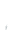 Verificação de quórum – encerramentoVerificação de quórum – encerramentoVerificação de quórum – encerramentoPresençasA reunião foi encerrada às 18h:22min com os(as) participantes acima nominados(as). A reunião foi encerrada às 18h:22min com os(as) participantes acima nominados(as). A reunião foi encerrada às 18h:22min com os(as) participantes acima nominados(as). Emmily Leandro Castro Coordenadora de ATHIS -CAU/RJ